УТВЕРЖДЕНЫприказом Минспорта Россииот «29» января 2018 г. № 68ПРАВИЛА ВИДА СПОРТА «ГИРЕВОЙ СПОРТ»Общие положенияНастоящие правила вида спорта «гиревой спорт» (далее – Правила) разработаны общероссийской спортивной федерацией, аккредитованной по виду спорта «гиревой спорт» (далее – Федерация) в соответствии с правилами гиревого спорта Международного союза гиревого спорта (далее – МСГС).Настоящие Правила являются обязательными для всех организаций, проводящих официальные спортивные соревнования, включенные в Единый календарный план межрегиональных, всероссийских и международных физкультурных мероприятий, и спортивных мероприятий, физкультурных мероприятий и спортивных мероприятий субъектов Российской Федерации, муниципальных образований и городских округов по виду спорта «гиревой спорт» (далее - соревнования) на территории Российской Федерации. Спортивные ситуации, не нашедшие отражения в настоящей редакции Правил трактуются в соответствии с Правилами МСГС.Официальные лица (представители команд, тренеры, спортсмены и судьи), принимающие участие в соревнованиях, обязаны в своих действиях руководствоваться настоящими Правилами. Программа, классификация и соревновательные дисциплины.Программа соревнований.2.1.Соревнования по гиревому спорту на территории Российской Федерации проводятся в соответствии с настоящими Правилами и могут быть личными с, личным подведением командного зачета в соответствии с утвержденным Положением об официальных спортивных соревнованиях или физкультурных мероприятиях (далее – соревнования).2.2.Соревнования проводятся в спортивных дисциплинах, с гирями 12, 16, 24, 32 кг.На муниципальных соревнованиях среди юношей и девушек, могут применяться облегченные гири (8-10 кг):- толчок двух гирь от груди (короткий цикл);-  толчок двух гирь от груди с опусканием в положение виса после каждого подъема (длинный цикл);-  рывок гири поочередно одной и другой рукой;- классическое двоеборье (короткий толчок и рывок);- эстафеты.Победитель определяется в каждой весовой категории по наибольшему количеству правильно выполненных подъемов. При этом в двоеборье, в рывке засчитывается  половина подъемов выполненных левой и правой рукой.При одинаковом количестве подъемов у двух или нескольких участников, преимущество получает соответственно:- участник, имеющий меньший собственный вес до выступления;- участник, имеющий меньший собственный вес после выступления;- участник, выступающий по жеребьевке впереди соперника.2.3. Программа соревнований и расписание по дням определяется регламентом.Спортивные дисциплины, характер и проведение спортивных соревнований.2.4. Статус и наименование соревнований:-Всероссийские соревнования: - чемпионат России, Всероссийская Спартакиада между субъектами Российской Федерации по летним видам спорта среди сильнейших спортсменов без ограничения верхней границы возраста;- Кубок России;- другие всероссийские соревнования, всероссийские физкультурные мероприятия среди лиц без ограничения верхней границы возраста;- первенство России, Всероссийская Спартакиада между субъектами Российской Федерации по летним видам спорта среди лиц с ограничением верхней границы возраста;- другие всероссийские соревнования, всероссийские физкультурные мероприятия среди лиц с ограничением верхней границы возраста, Чемпионат вооруженных сил, чемпионат среди студентов.- Межрегиональные соревнования, физкультурные мероприятия:- чемпионат федерального округа, двух и более федеральных округов, Спартакиады одного или двух и более федеральных округов или содержащие ограничения по профессиональному признаку среди лиц без ограничения верхней границы возраста;- первенство федерального округа, двух и более федеральных округов, этапы Всероссийской Спартакиады одного или двух и более федеральных округов или содержащие ограничения по профессиональному признаку среди лиц с ограничением верхней границы возраста.- Соревнования, физкультурные мероприятия субъекта Российской Федерации и муниципальных образований:- чемпионат субъекта Российской Федерации;- Кубок субъекта Российской Федерации;- Другие соревнования субъекта Российской Федерации, физкультурные мероприятия субъекта Российской Федерации среди лиц без ограничения верхней границы возраста;      - Первенство субъекта Российской Федерации;- Другие соревнования субъекта Российской Федерации, физкультурные мероприятия субъекта Российской Федерации среди лиц с ограничением верхней границы возраста;- Чемпионат муниципального образования, межмуниципальные соревнования среди лиц без ограничения верхней границы возраста;- Другие соревнования муниципального образования, физкультурные мероприятия муниципального образования среди лиц без ограничения верхней границы возраста;- Первенство муниципального образования, межмуниципальные соревнования среди лиц с ограничением верхней границы возраста;-Другие соревнования муниципального образования, физкультурные мероприятия муниципального образования среди лиц с ограничением верхней границы возраста.2.5. В чемпионате, Кубке и первенствах России участвуют сильнейшие спортсмены субъектов Российской Федерации, в соответствии с утвержденным Положением о межрегиональных и всероссийских официальных спортивных соревнованиях.2.6. Официальные соревнования проводятся по спортивным дисциплинам в следующих возрастных группах и весовых категориях спортивных дисциплин:Юноши 14-16 лет.2.7. Заявки на организацию и проведение всероссийских и межрегиональных соревнований для включения в Единый календарный план следующего года должны быть направлены в Федерацию в письменной форме до 30 июня текущего года. Решение о месте проведения соревнований утверждается на Президиуме Федерации.2.8. Проводящая организация на месте проведения соревнований обязана обеспечить:- место проживания и питания, спортсменов, тренеров, представителей команд и судей;   - место тренировок спортсменов;- сауну;- весы для контроля собственного веса спортсменов в местах проживания и тренировок;- помещения с условиями и оборудованием для проведения комиссии по допуску спортсменов, технического совещания представителей команд и семинара судей, работы секретариата соревнований.2.9. В дни проведения соревнований:- транспорт для спортсменов, тренеров, представителей команд и судей, от места проживания к месту проведения соревнований (при необходимости);- техническую организацию и все соответствующие условия (оборудование, зал соревнований и дополнительные помещения с необходимой мебелью, технический персонал, скорую медицинскую помощь, прохладительные напитки и т. д.) для соревнований и тренировок, как это требуют настоящие Правила, включая:•	зал соревнований; •	зал разминки;•	зону отдыха спортсменов; соревновательные гири, по техническим характеристикам определенные     Президиумом ВФГС;•	судейскую сигнализацию;•	видео-регистратор на каждый помост;•	комнату оказания первой медицинской помощи;•	помещение для проведения отбора допинг-проб;•	пресс-центр;•	помещения для официальных лиц соревнований и почетных гостей;•	помещение для секретариата;•	место для проведения тренировок.3.Виды программ и общие правила их выполнения.3.1. Соревнования по гиревому спорту проводятся, как в отдельных видах программы (длинный цикл, рывок), так и в двоеборье.  В двоеборье вначале выполняется толчок,  а потом рывок. Регламент соревнований должен быть составлен таким образом, чтобы время отдых между двумя упражнениями  составляло не менее 30 минут. Участник имеет право в одни день участвовать не более, чем в двух соревновательных упражнениях и эстафете. Двоеборье считается, как два упражнения.3.2. Соревнования классифицируются по виду и статусу.В личных соревнованиях результаты (количество подъемов) и места засчитываются каждому спортсмену. Победитель определяется по наибольшему количеству подъемов.В двоеборье, в рывке суммируется количество подъемов в толчке и половина количества подъемов, выполненных левой и правой рукой.Итоги подведения командного зачета среди субъектов Российской Федерации определяется Положением о соревнованиях и подводятся по сумме очков, начисляемых спортсменам за занятое место в каждой спортивной дисциплине, при условии выполнения квалификационных требований. Очки начисляются Спортсменам, выступающим в командном зачете среди субъектов Российской Федерации. В случае равенства набранных очков, преимущество отдается команде, имеющей более высокие места спортсменов в личном зачете.3.3. Для выполнения упражнения участник приглашается на помост. За 5 секунд до старта производится отсчет контрольного времени: 5, 4, 3, 2, 1 сек. И подается команда «старт», после которой участник приступает к выполнению упражнения.3.4. Участник, не вышедший на представление, к соревнованиям не допускается.3.5. При отрыве гири (гирь) от помоста до команды «старт», судья подает команду «стоп», после которой участник должен поставить гирю (гири) на помост и начать выполнять упражнение снова, после команды «старт», с учетом текущего времени.3.6. На выполнение упражнения участнику отводится 10 минут. Судья-информатор после каждой минуты объявляет контрольное время. По истечении 9 минут контрольное время объявляется на 30-й, 50-й сек., а последние 5 секунд – каждую секунду, после чего подается команда «стоп» и дальнейшие подъемы не засчитываются. Хронометраж ведется по нарастающей величине.3.7. При незначительном нарушении правил подъема гири, судья на помосте выносит предупреждение, показывая желтую карточку;3.8. В случаях, предусмотренных правилами, в т.ч., если участник сошел с помоста во время выполнения упражнения, судья командой «стоп» останавливает его, показывая красную карточку;4.Толчок двух гирь от груди (короткий цикл)4.1. В стартовом положении гири зафиксированы на груди в положении, когда плечи прижаты к туловищу, а ноги выпрямлены.4.2. В момент фиксации гирь вверху, туловище, ноги и руки должны быть выпрямлены, участник должен находиться лицом к судье на помосте, во фронтальной плоскости.4.3. Команда «стоп» подается:	- за техническую неподготовленность (при неоднократных предупреждениях);- постановку гирь на плечевые суставы;- при опускании гири (гирь) с груди в положении виса или на помост.4.4. Подъем не засчитывается (показывается желтая карточка):- при толчке с перерывом в движении;- при отсутствии фиксации в стартовом положении на груди и вверху;- при смене положения рук (отрыва плеч от туловища) во время первого подседа.4.5. Предупреждение дается (показывается желтая карточка):- при перерыве в опускании гирь из положения верней фиксации на грудь, когда спортсмен пытается задержать гири на плечах.5.Толчок двух гирь от груди с последующим опусканием в положение виса (длинный цикл).5.1.Упражнение выполняется по тем же правилам, что и толчок от груди.5.2. Участник обязан после каждого подъема (толчка) опускать гири вниз, делая замах, пронося их между ног или через стороны.5.3. Подается команда «стоп» и показывается красная карточка:- при выполнении двух замахов подряд;- при остановке и опоре руками (гирями) на ноги во время опускания гирь с груди в положении виса.6. Рывок6.1. Упражнение выполняется в один прием. Участник должен непрерывным движением поднять гирю вверх на прямую руку и зафиксировать ее. В момент фиксации гири вверху ноги и туловище должны быть выпрямлены и неподвижны, свободная рука (в любом положении), не касаясь туловища, остановлена. Не допускается изгиб и скручивание туловища, сгибание в тазобедренном суставе в момент фиксации гири.После фиксации, участник, не касаясь гирей туловища, опускает ее вниз для выполнения очередного подъема.6.2. Смена рук производится один раз, произвольным способом.6.3. В случае опускания гири на плечо во время выполнения упражнения первой рукой, подается команда «переложить» и участник может продолжить выполнять рывок второй рукой.6.4. Команда «стоп» подается (показывается красная карточка):- за техническую неподготовленность (при неоднократных нарушениях);- при остановке гири на плече во время выполнения упражнения второй рукой;- постановке гири на помост;- при выполнении более одного замаха при выполнении упражнения.6.5. Подъем гири не засчитывается (показывается желтая карточка):- при рывке с перерывом в движении;- при отсутствии фиксации вверху;- при касании свободной рукой, какой либо части тела, гири или помоста.7. Эстафеты.7.1. Вес гири (гирь), упражнение, состав команды, количество этапов, весовые категории время выполнения упражнения определяется положением о соревнованиях.7.2. Участнику разрешается выступать только на одном этапе.7.3. Замена участников в команде после подачи заявки и регистрации запрещается.7.4. Команда должна быть в единой спортивной форме.7.5. Порядок проведения эстафет:- перед началом эстафеты команды выстраиваются по этапам в соответствии с заявкой;- после представления участников, на помостах остаются участники 1-го этапа, остальных участников уводят в разминочный зал для подготовки;- выполнение упражнения проводится по общим правилам;- за 5 секунд до старта судья-информатор производит отсчет контрольного времени: 5, 4, 3, 2, 1 после которого подается команда «старт»;- каждый правильно выполненный подъем фиксируется судьей на помосте с выводом результатов участника и команды на судейском табло, с нарастающим итогом;- в протоколе фиксируется результат каждого участника на всех этапах;- за 30 секунд до смены судья выводит участников очередного этапа;- за 5 секунд до окончания каждого этапа производится отсчет контрольного времени: 5, 4, 3, 2, 1, после которого подается команда «смена» и дальнейшие подъемы не засчитываются;- по истечении времени выступления участников на последнем этапе подается команда «стоп», после которой подъемы не засчитываются.7.6. При равенстве количества подъемов у двух и более команд, победитель определяется по наименьшему суммарному весу участников команды. 8. Участники соревнований. Возрастные группы.8.1. Соревнования по гиревому спорту проводятся среди спортсменов мужского и женского пола. Спортсмены соревнуются в весовых категориях в соответствии с собственным весом, в возрастных группах, установленных настоящими Правилами и в соответствии с Положением о соревнованиях.8.2.  Установлены следующие возрастные группы:- юноши и девушки 12-13 лет (для участия в классификационных соревнованиях, проводимых на уровне муниципальных образований и физкультурно-спортивных организаций, имеющих право проводить классификационные соревнования по гиревому спорту на основании регламентирующих документов этих организаций и присваивать спортивные разряды в соответствии с ЕВСК, минимальный возраст участников - 12 лет);- юноши и девушки 14 -16 лет;- юноши и девушки 17 -18 лет;- юниоры и юниорки 19 - 22 года;- мужчины и женщины 23года и старше.8.3. Для участия в спортивных соревнованиях спортсмен должен достичь установленного возраста в календарный год проведения спортивных соревнований.8.4.Спортсмены из возрастных групп 14-16 лет, 17-18 лет, 19-22 года  могут быть допущены к соревнованиямвозрастной группы 23 года и старше, если уровень их спортивной квалификации соответствует уровню квалификации старшей возрастной группы при полном совпадении упражнений, предусмотренных соответствующей спортивной дисциплиной, если Положением не оговорен иной допуск.8.5. Первенство России проводится в возрастных категориях: юниоры, юниорки (19-22 лет), юноши, девушки (17-18 лет), юноши, девушки (14-16 лет).Весовые категории. Порядок проведения соревнований.8.5. Категории для мужчин, юниоров.Соревнования среди мужчин и юниоров проводятся в следующей последовательности: 63 кг,68 кг, 73 кг, 85 кг, 85 + кг.8.6. Категории для женщин, юниорок. Соревнования среди юниорок и женщин проводятся в следующей последовательности: 63 кг, 63+ кг.8.7. Категории для юношей 14 - 16 лет.Соревнования среди юношей проводятся следующей последовательности:48 кг, 53 кг, 58 кг, 63 кг, 68 кг, 73 кг, 73+ кг.8.8. Категории для юношей 17 - 18 лет.Соревнования среди юношей проводятся следующей последовательности:58 кг, 63 кг, 68 кг, 73 кг, 78 кг, 85 кг, 85+ кг.8.9. Категории для девушек  14 – 16 лет.Соревнования среди девушек проводятся в следующей последовательности:48кг,53кг, 58кг, 58+кг.8.10. Категории для девушек  17 – 18 лет.Соревнования среди девушек проводятся в следующей последовательности:53кг,58кг, 63кг, 63+кг.8.11. Категории для юношей 12-13 лет (проводятся на уровне муниципальных образований).Соревнования могут проводиться с облегченными гирями (10-12 кг) в следующих весовых категориях и следующей последовательности:48 кг, 53 кг, 53+ кг.8.12. Категории для девушек 12 - 13 лет (проводятся на уровне муниципальных образований).Соревнования могут проводиться с облегченными гирями (8-10 кг) в следующих весовых категориях и следующей последовательности:35 кг, 48 кг, 48+ кг8.13. Спортсмен имеет право выступать на конкретных соревнованиях  только в одной весовой категории.Разрешается выступать в другой весовой категории только в эстафетах, при условии повторного взвешивания, если это предусмотрено регламентом.9.Допуск спортсменов к соревнованиям.9.1. Допуск к участию в соревнованиях регламентируется Положением о соревнованиях. В зависимости от требований Положения допуск спортсменов может быть ограничен возрастом, уровнем спортивной классификации и т.д. К участию во всероссийских соревнованиях спортсмены допускаются решением комиссии по допуску, которую возглавляет представитель Федерации.9.2. Основанием для допуска спортсмена к спортивным соревнованиям по медицинским заключениям является заявка на участие в спортивных соревнованиях с отметкой «Допущен» напротив каждой фамилии спортсмена, заверенная подписью врача по спортивной медицине и его личной печатью. Заявка на участие в спортивных соревнованиях подписывается врачом по спортивной медицине с расшифровкой фамилии, имени, отчества (при наличии) и заверяется печатью медицинской организации, имеющей лицензию на осуществление медицинской деятельности, предусматривающей работы (услуги) по лечебной физкультуре и спортивной медицине. 9.3. Участники соревнований должны быть официально заявлены на основании предварительной и окончательной заявок от организаций, в соответствии с Положением о соревнованиях.9.4. Предварительная заявка должна быть направлена в Федерацию или оргкомитет соревнований (по электронной почте) не позднее, чем за 30 (тридцать) дней до начала соревнования.9.5. Окончательная заявка должна быть представлена в комиссию по допуску участников в день приезда, до завершения ее работы в соответствии с Положением о соревнованиях.9.6. Участники не указанные в окончательной заявке, не могут принимать участие в соревновании.9.7.  Всероссийские соревнования проводятся одновременно на нескольких помостах. Главной судейской коллегии разрешается формировать соревновательные группы очередности выхода на помост, исходя из уровня подготовки спортсменов, по результатам предварительных соревнований.9.8. По итогам работы комиссии по допуску, в каждом виде программы, может формироваться финальная группа, где выступают сильнейшие спортсмены.9.9. По окончании работы комиссии по допуску участников,  в соответствии с Положением о соревнованиях, должно быть проведено собрание представителей команд и судей, на котором все заинтересованные стороны получают подробную информацию о соревнованиях.10.    Права и обязанности участников.10.1. Участники обязаны руководствоваться настоящими Правилами и положением (регламентами) о соревнованиях.10.2. Участники соревнований обязаны:10.3. Знать правила соревнований и четко выполнять их.10.4. Соблюдать требования безопасности во время участия в спортивных мероприятиях.10.5. Соблюдать дисциплину, быть корректным и вежливым по отношению к другим участникам, судьям и зрителям.10.6. Находиться в соревновательной зоне, включая зону разминки, до окончания церемонии награждения его весовой категории.10.7. На соревнованиях, где организован отбор допинг-проб, спортсмен, получивший уведомление, обязан явиться в комнату проведения отбора допинг -проб. В случае если спортсмен, получивший уведомление, принимает участие в церемонии награждения, он обязан уведомить об этом представителя допинг-службы.10.8. Участник имеет право обращаться в главную судейскую коллегию только через руководителя команды или судью при участниках.10.9. Участнику дается время (не более 3 минут) на подготовку гирь в отведенном для этой цели месте. Время на подготовку определяется главной судейской коллегией в соответствии с регламентом соревнований.10.10. Участник использует только маркированные гири с помоста, на который он вызывается.10.11. При подготовке гирь и рук разрешается использовать только магнезию.10.12. Участник, прибывший на соревнования должен иметь медицинский страховой полис, полис страхования жизни и здоровья от несчастных случаев и документ удостоверяющий его личность.10.13. Участник обязан выйти на выступление, участвовать в параде торжественного открытия и закрытия соревнований, процедуре награждения.10.14. Участнику запрещается пользоваться каким-либо предметом или приспособлением, облегчающим подъем гири, в т.ч. использовать ремень для опоры рук во время фиксации гирь на груди.10.15. Участнику запрещается умышленно бросать гири на помост.11. Взвешивание участников.11.1. Взвешиваниепроводится за 2 часа до начала соревнований.11.2. Взвешивание проводится в специально отведенном помещении.11.3. При взвешивании разрешается присутствовать членам главной судейской коллегии, судьям, назначенным на взвешивание и одному официальному представителю команды, участник которой проходит процедуру взвешивания.11.4. Мужчины взвешиваются в плавках, женщины в купальных костюмах.Если вес спортсмена выходит за границы весовой категории, ему дается право на повторное взвешивание, в рамках регламента времени, отведенного на взвешивание. 11.5.Главной судейской коллегии дается право формирования соревновательных групп из числа участников по результатам предварительных соревнований, на основании официальных протоколов.Группа «А»: участники, имеющие 6 лучших результатов сезона  в данной спортивной дисциплине.Группа «Б»: оставшиеся участники.Весы должны показывать с точностью до 0,1 кг.12. Руководители, тренеры и капитаны команд.12.1. Каждая команда, участвующая в соревнованиях, должна иметь руководителя. 12.2. Руководитель несет ответственность за дисциплину участников своей команды и явку на соревнования.12.3. Руководитель обязан знать Правила и положение о проводимых соревнованиях.12.4. Руководитель или тренер может присутствовать при взвешивании участников своей команды и жеребьевке, а также обязан быть на всех совещаниях, проводимых организаторами.12.5. Руководителям и тренерам запрещается находиться во время выступления участников в соревновательной зоне. Для них отводятся специальные места.12.6. Руководителям и тренерам запрещается вмешиваться в распоряжение судей и лиц проводящих соревнования. Руководитель имеет право подать в главную судейскую коллегию заявление или протест, касающийся только участника своей команды. Протест по результату своего участника, зафиксированный судьей, должен быть подан до выхода очередной смены. Соревнования, в этом случае, для разбора протеста приостанавливаются.12.7. Если команда малочисленна и не имеет руководителя, его обязанности выполняет тренер или капитан команды, о чем указывается в заявке  при прохождении комиссии по допуску участников.13. Экипировка участников.  Общие положения13.1.  Участникидолжны иметь специальную форму.13.2. Спортивная форма не должна закрывать локтевые и коленные суставы. Женщины могут выступать в спортивной мини-юбке.13.3. Разрешается пользоваться тяжелоатлетическим ремнем шириной не более 6 см спереди и 12 см сзади, наколенникам, бандажом и эластичными бинтами длиной не более 1,5 м.13.4. Ширина наложения бинта на запястье – не более 12 см, на коленях – не более 25 см.13.5. Команды обязаны быть в единой форме одежды с символикой своего региона. Запрещается использовать на форме рекламу без разрешения организаторов.Оборудование и инвентарь.Соревновательный помост14.1. Все соревновательные упражнения должны выполняться на соревновательном помосте размером 1,5 х 1,5 м; Помост должен иметь ровное твердое, не скользкое покрытие. Высота помоста не должна превышать 15 см. 14.2.Расстояние между помостами должно быть не менее  и обеспечивать условия безопасности участников.14.3.Помосты не должны иметь выступающих бортов и могу быть установлены на подиуме.14.4. Соревновательный помост должна окружать свободная зона, размеры которой составляют сто (100) см. Эта зона должна быть ровной и освобождённой от каких-либо предметов кроме соревновательных гирь. 14.5. Магнезия, чистящие и дезинфицирующие средства (антисептик, металлические проволочные щетки, тряпки, метла (веник), перчатки и другие чистящие материалы) должны находиться в месте подготовки гирь.14.6. Параметры и вес гирь должны соответствовать техническойхарактеристике и требованиям ВФГС.Техническая характеристика гирь по требованию ВФГС. 14.7. Вес гири не должен отклоняться более чем на  от номинала.14.8 Соревновательные гири должны иметь маркировку, соответствующую помосту, на котором выступает участник.14.9. Для ведения счета и информации на соревнованиях должна быть установлена электронная судейская сигнализация.14.10. Для соревнований всероссийского уровня на каждый помост должен быть установлен видео регистратор.14.11.  Для подготовки к соревнованиям, участникам должен быть предоставлен разминочный зал, отвечающий следующим требованиям:- наличие соответствующего количества помостов, гири разного веса, магнезия и другие средства подготовки;- место для отдыха и восстановления участников;- дублирующий протокол, средства радиосвязи;14.12. Для участников должны быть подготовлены раздевалки, туалетные и душевые комнаты, медицинский кабинет. Для судейского корпуса – специальные помещения для работы и проведения совещаний.14.13. Не позднее, чем за сутки до начала соревнований, представителями организации, проводящей соревнования, и собственником спортивной базы составляется и подписывается акт о наличии оборудования и инвентаря, соответствующего Правилам соревнований и принятых мерах безопасности участников и зрителей.14.14. Чемпионаты, первенства и кубки России проводятся только на спортивных сооружениях, внесенных в реестр Министерства спорта РФ.Судейская коллегия .Определение.15.1.Спортивный судья (далее - судья) - физическое лицо, уполномоченное организатором спортивного соревнования обеспечить соблюдение Правил вида спорта и Положения (регламента) о спортивном соревновании, прошедшее специальную подготовку и получившее соответствующую квалификационную категорию. Судья обязан беспристрастно исполнять свои обязанности с точностью, последовательностью, объективностью и высочайшей добросовестностью.Общие положения.15.2. Количественный состав судейской коллегии соревнований формируется организацией, проводящей соревнование. Состав ГСК на всероссийских соревнованиях   утверждается Президиумом ВФГС. На соревнованиях иного статуса- проводящими организациями , в соответствии с квалификационными требованиями к спортивным судьям.15.3. Судьи, утвержденные для работы на соревнованиях, не должны быть вовлечены в тренерскую работу или помогать каким бы то ни было спортсменам во время соревнований.15.4.   Состав Главной судейской коллегии:• Главный судья• Главный секретарь• Заместитель (заместители) главного судьи• Заместитель (заместители) главного секретаря15.5.    Состав судейской коллегии*:• судьи на помостах – 6 чел.•  Жюри• Судья - хронометрист• Секретарь• Судья-информатор• Судья-секретарь на дублирующем протоколе• Судья при участниках• Судья-секретарь по награждению* Приколичестве участников более 80 человек в день, количественный состав судейских бригад удваивается.15.6.    Судьи должны носить официальную униформу:• Темно-синий пиджак• Черные брюки• Белую рубашку• Темно-бордовый галстук с эмблемой ВФГС• Черные туфли• Знак судьи на левом лацкане пиджака.В жаркую погоду или жарких местах проведения соревнований и при условии утверждения главнымсудьёй,пиджак и/или галстук  могут быть сняты.15.7. Перед началом соревнования должно быть проведено техническое совещание. 15.8. На чемпионате, Кубке и первенствах России судьи в каждой бригаде должны быть представителями разных субъектов Российской Федерации.15.9. Судьи должны находиться на своих рабочих местах не позднее, чем за тридцать (30) минут до начала исполнения своих обязанностей, а в зоне соревнований не позднее, чем за десять (10) минут до представления спортсменов.15.10.  Судьи должны предъявить свои удостоверения Председателю жюри после представления и забрать эти удостоверения обратно после окончания каждого соревнования.16.   Аккредитация судей.16.1. Всероссийская коллегия судей проводит подготовку и аккредитацию судейвсероссийской категории на право обслуживания всероссийских соревнований по гиревому спорту. 16.2.Срок действия аккредитации, определяется квалификационными требованиями к спортивным судьям. После этого судья вновь должен пройти целенаправленную подготовку на семинаре, сдать зачет и получить сертификат для обслуживания всероссийских соревнований.17. Судьи17.1.  Главную судейскую коллегию на всероссийские соревнования своим решением  назначает Всероссийская коллегия судей, а судейскую коллегию назначают организаторы соревнований по согласованию с ГСК или Главным судьей..17.2. Принципы назначения судей на чемпионаты, Кубки и первенства России следующие:• участие региональной спортивной федерации-члена ВФГС в соревновании.• соответствие судейскойквалификационной категории;• наличие официальной униформы; • готовность присутствия в течение периода соревнования.Главный судья17.3. Главный судья возглавляет и руководит работой судейской коллегии, руководит соревнованиями, отвечает за подготовку и судейство соревнований (спортивная часть) в соответствии с Правилами и Положением о соревнованиях.17.4. Главный судья обязан:• проверить подготовку места проведения соревнований, оборудования и инвентаря, подсобных помещений;• проверить соответствие пожарной безопасности, безопасности участников и зрителей;•  провести инструктаж судей перед началом соревнований;• по окончании соревнований сдать отчет в организацию, проводящую соревнования, провести совещание судейской коллегии, провести оценку работы спортивных судей и занести полученную оценку в книжку судьи.17.5. Главный судья определяет порядок работы обслуживающего персонала, а также дает разрешение фотографам и репортерам проводить работу в местах проведения соревнований.	17.6. Главный судья распределяет судей по группам, проводит их назначение.17.7.  Главный судья проверяет и подписывает итоговый протокол соревнования.Заместитель главного судьи17.8. Заместители главного судьи выполняют задания по указаниям главного судьи. В отсутствие главного судьи один из заместителей исполняет его обязанности, пользуясь его правами. Количество заместителей главного судьи зависит от статуса соревнований и количества участников.17.9. Заместитель главного судьи обязан: • следить за соблюдением санитарно-гигиенических требований при проведении соревнований;• содействовать оказанию медицинской помощи при повреждениях и заболеваниях;• по окончании соревнований представить в организацию, проводившую соревнования, отчет о медико-санитарном обеспечении соревнований вместе с врачом соревнований.• представить техническое задание по проведению соревнований в дирекцию спортсооружения, в котором проводятся соревнования;• подготовить место проведения соревнований (подготовка помоста, помещений для ГСК и судей, оформление зала, рекламы и рекламных щитов, обеспечение секретариата канцелярскими принадлежностями).Главный секретарь17.10. Главный секретарь обязан:•    организовать всю работу секретариата;• проверить предварительные и окончательные заявки на участие в соревнованиях вместе с врачом;•    провести комиссию по допуску;•    подготовить отчет комиссии по допуску;	• обеспечить представителей, тренеров, участников, судей необходимой технической документацией на совещании;•  обеспечить информацией участников судей, зрителей, руководителей команд, представителей прессы, радио и телевидения;•    участвовать в проведении технического совещания;•    в конце соревнований подготовить полный отчет о соревнованиях;Заместитель главного секретаря.17.11.Заместитель главного секретаря обязан:•   в отсутствии главного секретаря выполнять обязанности главного секретаря, пользуясь всеми его правами;•    обеспечивать необходимой документацией судейскую коллегию;•    вывешивать документацию о ходе соревнований на информационную доску;• обеспечивать информацией о соревнованиях спортсменов, тренеров, представителей;•  контролировать подготовку наградной атрибутики для церемонии награждения. Секретариат.17.12. Секретариат:•    состоит из главного секретаря, его заместителей, судей по награждению;•    состав секретариата зависит от статуса соревнований;•    готовит полный отчет по форме о результатах соревнований для организаций и представителей (список спортсменов).Жюри. 17.13. На всероссийских соревнованиях для руководства каждой соревновательной бригадой должно назначаться жюри, все члены жюри должны иметь квалификационную категорию спортивного судьи не ниже – спортивный судья всероссийской категории, на соревнованиях иного статуса в соответствии с квалификационными требованиями к спортивным судьям.17.14. Всех членов жюри на всероссийские соревнования назначает и распределяет по должностям и группам главный судья.  17.15. На соревнованиях жюри состоит из трех (3) членов (по необходимости из пяти 5). Председателем назначается главный судья.17.16. Жюри имеет полный контроль в зоне соревнования, и его основная функция-рассматриватьаппеляции. На протяжении всего хода соревнования, наблюдая за работой судей, члены жюри могут выделить какие-либо особенные случаи посредством письменного отчета. 17.17. На протяжении всего хода соревнования и после первого предупреждения жюри единогласным решением может заменить любого из судей, чьи решения подтверждают его некомпетентность.17.18. Беспристрастность всех судей  не подлежит сомнению. Ошибки в судействе могут возникать непроизвольно, и в таких ситуациях, при желании или по просьбе жюри, судье предлагается объяснить жюри его решение.17.19. Жюри обладает полномочием изменить решение, вынесенное судьей на помосте, если оно единогласно было признано жюри технически неправильным. Для изменения вынесенного судьей решения жюри должно вызвать соответствующих судей для объяснений своих решений. Если объяснение признаётся правильным, никаких действий по его изменению не принимается. Если же объяснение не принимается (признаётся неправильным), жюри изменит решение, вынесенное судьёй. Такое решение и его причина должны быть сообщены соответствующему спортсмену-представителю команды через технического контролёра или любого другого судью, как указание Председателя жюри и объявлено судьей-информатором. Если решение большинства членов жюри отличается от решения, вынесенного судьей, жюри может вызвать соответствующих судей для объяснения их решения. Если объяснение принято, никаких действий не производится. Если объяснение не принято, и жюри единогласно в своем решении, решение судьи будет изменено. В соревнованиях, в которых состав жюри состоит из трёх (3) назначенных членов, если единогласие не достигнуто, жюри не может принимать никаких действий.Судья на помосте.17.20. Судья на помосте:- фиксирует правильно выполненные подъемы и ведет счет;- технически неправильно выполненные подъемы не засчитывает, показывая желтую карточку;- при других ошибках спортсмена выносит предупреждение, показывая желтую карточку;- при грубом нарушении правил спортсменом, а также неоднократных ошибках и предупреждениях, останавливает спортсмена командой «стоп», показывая красную карточку;- сообщает окончательный результат участника.Секретарь соревнований.17.21. Секретарь является ответственным за проверку и упорядочение информации, требуемой для эффективного проведения соревнований и распространения требуемой подписанной информации.17.22. Секретарь должен взять под полный контроль комнату взвешивания и процесс, проводимый в ней.17.23. По окончании процесса взвешивания секретаря могут попросить помогать в других функциональных направлениях обслуживания соревнования.17.24. Все обязанности должны исполняться в тесном сотрудничестве с жюри, главным судьей соревнования и техническими контролерами.17.25. Секретарь контролирует взвешивание и распределяет обязанности среди судей в комнате взвешивания.Судья-информатор.17.26. Судья-информатор:- объявляет решения (распоряжения) главного судьи, передает текущую информацию для участников и зрителей;- объявляет победителей и проводит церемониал награждения, торжественное открытие и закрытие соревнований.Судья при участниках.17.27. Судья при участниках:- готовит участников для выхода на помост;- проверяет форму одежды участников;- выводит участников на представление;- выводит победителей и призеров на награждение. Судья-секретарь по награждению.17.28. Судья по награждению:-  готовит наградной материал;- контролирует церемониал и процедуру награждения победителей и призеров;- готовит отчетную документацию по вручению наград.Судья-секретарь на дублирующем протоколе.17.29. Судья-секретарь на дублирующем протоколе:-ведет в соответствии с объявлениями судьи-информатора дублирующий протокол в зоне разминки по установленной форме рабочего протокола.Судья-хронометрист.17.30. Судья-хронометрист:-управляет работой секундомера(электронных часов-таймера) во время старта, выступления участников на помостах;-работает в тесном взаимодействии с судьёй-информатором.Организационный комитет и обслуживающий персонал.Технический инспектор.17.31. Технический инспектор:- до начала соревнований, вместе с комендантом проверяет наличие инвентаря и оборудования, вес гирь, их техническую характеристику, работу весов, судейской сигнализации, видео фиксаторов на помостах, оргтехники, радиоузла;- в процессе соревнований контролирует их исправность;- контролирует порядок в соревновательной зоне, разминочном зале, в месте подготовки гирь, в раздевалках и душевых комнатах;- обеспечивает порядок и безопасность во время соревнований;-при выявлении недостатков в процессе подготовки и проведения соревнований дает указание коменданту соревнований на их устранение; -в чрезвычайной ситуации принимает экстренные меры по эвакуации участников и зрителей из опасной зоны, сообщает о происшествии в МЧС. Врач соревнований.17.32. Врач соревнований:- осуществляет медицинское наблюдение за участниками при взвешивании и в процессе проведения соревнований;- следит за соблюдением санитарно-гигиенических условий при проведении соревнований, мест проведения и питания участников;- оказывает медицинскую помощь при травмах  или заболеваниях участника, определяет возможность его дальнейшего выступления;- принимает решение о снятии участника с соревнований по медицинским показаниям, дает письменное заключение о причине его снятия;- по окончании соревнований представляет главному судье отчет о медико-санитарном обслуживании.17.33. Врач должен быть в курсе и, при необходимости, использовать местные лечебные учреждения для оказания медицинской помощи.Комендант соревнований.17.34. Комендант соревнований:- отвечает за своевременную подготовку инвентаря и оборудования, мест проведения соревнований, разминочного зала, мест подготовки гирь, раздевалок и душевых комнат, комнаты взвешивания, помещений для отдыха спортсменов, помещений для судей, представителей, прессы;- обеспечивает церемониал торжественного открытия и закрытия соревнований техническими средствами и атрибутикой;- выполняет указания главного судьи, технического инспектора и представителя организации, проводящей соревнования в вопросах технического обеспечения соревнований.	18. Организация и проведение соревнований18.1.Соревновательная зонаВ гиревом спорте  к соревновательной зоне относится территория, включающая: •  Помосты для выступления участников;• Столы для судей перед помостами;- Столы для секретаря, судьи информатора и жюри;- стол для врача;• Зону разминки.Соревновательная зона должна иметь ограждение, для ограничения допуска посторонних лиц.18.1.1.Столы для судей и персонала по управлениюРасположение столов и стульев для судей и персонала по управлению  является неизменным в течение всех соревнований.18.1.2.Стол жюри:• Жюри располагается в месте, позволяющем ясный и свободный обзор соревновательных помостов. 18.1.3.Столы для судей на помостах:• Столы должны располагаться на расстоянии 10 м от помоста.18.1.4. Стол дежурного врача:Стол и стул должны быть предоставлены дежурному врачу вблизи от точки выхода спортсменов на соревновательный помост и в зоне разминки соответственно плану места проведения соревнований.  18.1.5. Стол официальных лиц Федерации:• На чемпионате, Кубке и первенствах России должны быть обеспечены стол для трёх-пяти (3-5) персон со стульями в расположении, симметричном столу жюри.18.2.Зона разминки. С целью подготовки к соревнованиям спортсменам должна быть предоставлена зона разминки, расположенная в непосредственной близости к соревновательному помосту/подиуму в соответствии с планом места проведения соревнований.Разминочная зона должна быть оснащена следующим оборудованием:необходимым количеством гирь разного веса, магнезией, и т.д. в соответствии с количеством соревнующихся спортсменов разминочных помостов;динамиками громкоговорителя, связанными аудиосистемой с микрофоном судьи-информатора;соревновательным табло, отражающим реальный процесс соревнований;дисплеем официального таймера;монитором или экраном с видеовоспроизведением происходящего на соревновательном помосте;водой, прохладительными напитками;другими оперативными столами, если они требуются;туалетной комнатой (предпочтительно).18.3.    Дополнительные помещения.18.3.1.  Следующие дополнительные помещения должны быть предусмотрены на месте проведения соревнований: комната для проведения отбора допинг-проб; раздевалки с душем; зона отдыха спортсменов;  комната (комнаты) секретариата; комната оказания первой медицинской помощи/медицинская комната; комнаты для проведения заседаний и переговоров; комната для официальных лиц; пресс-центр; комната судей; место тренировок (допустимо расположение в другом месте, но предпочтительно на месте проведения соревнований);комната взвешивания и комната контрольного взвешивания.18.3.2.Только разрешённые Федерацией профессиональные камеры, записывающая аппаратура и издающая звуки аппаратура разрешены на месте проведения соревнований, включая соревновательную зону и дополнительные помещения.19.Спортивное оборудование.19.1.   На соревнованиях может использоваться только разрешённое (лицензированное) ВФГС  спортивное оборудование («Уральская гиря»).  19.2.Весы  Весы должны иметь следующие характеристики:• быть электронными; с дисплеем для отображения веса; • диапазон взвешивания: от 0 до 200 кг; • деление шкалы: 0,050 грамм;• погрешность измерения = +/- 10 грамм максимум;• для используемых весов межповерочный интервал - 1 год. Минимум три (3) комплекта весов должно быть на соревнованиях – официальные весы, контрольные весы и весы в тренировочном зале.20. Церемония открытия.20.1. В начале всех соревнований в соответствии с договорённостями ВФГС и принимающей федерацией (организационным комитетом) проводится церемония открытия.20.2. Все участвующие команды или назначенные члены команд выходят в алфавитном порядке; команда принимающей федерации замыкает парад.  20.3.Флагоносцы каждой команды выстраиваются полукругом на подиуме. 20.4. Почётные гости выходят на подиум и занимают там свои места. 20.5. Почётный гость принимающей федерации произносит речь.20.6. Президент принимающей федерации произносит речь.20.7. Президент Федерации отвечает на произнесённые речи и объявляет чемпионат, Кубок, первенства открытыми, но имеет право передать эти обязанности другому лицу, представляющему федерацию, принимающую соревнования. 20.8. Поднимается государственный флаг и одновременно исполняется государственный гимн Российской Федерации. 20.9. Почётные гости и за ними делегации покидают подиум (сцену). 20.10.  После церемонии федерацией, принимающей соревнования, может быть предложена развлекательная программа. 21. Церемония награждения.По завершении соревнования в каждой категории проводится церемония награждения в соответствии со следующей процедурой (любые творческие, инновационные идеи приветствуются):21.1. В соревновательной, или специально отведённой зоне, устанавливается пьедестал для награждения трёх (3) спортсменов – победителя и призеров. 21.2.  Победитель и призеры, ассистенты по награждению и официальные лица, участвующие в награждении и вручающие медали, выходят на соревновательный подиум и занимают там свои места. 21.3. Судья-информатор представляет официальных лиц, проводящих награждение. Медали вручает Президент Федерации или лицо, представляющее Федерацию, принимающую соревнования, или спонсора. 21.4. Начиная с вручения бронзовой медали, судья-информатор последовательно объявляет фамилию, имя, субъект Российской Федерации и результат медалиста в награждаемой дисциплине. Спортсмены поднимаются на пьедестал для получения своей медали, когда их вызывают. Когда все медали вручены, спортсмены сходят с пьедестала на свои прежние позиции за пьедесталом.21.5.  Во время церемонии награждения медалисты не могут носить или использовать электронные устройства на подиуме и не могут быть сопровождаемы никакими другими лицами. 21.6. Спортсмены, участвующие в церемонии награждения, не должны использовать ее для политической, расовой или религиозной демонстрации. 22.Церемония закрытияВ заключение соревнований подоговорённости ВФГС с принимающей федерацией (организационным комитетом) проводится церемония закрытия.23.Регистрация рекордов.23.1.Высшие достижения по гиревому спорту регистрируются в классических упражнениях, определенных Правилами соревнований.23.2. Рекорды регистрируются  во всех возрастных группах: мужчины и женщины, юниоры и юниорки, юноши и девушки 17-18 лет, юноши и девушки 14-16 лет.23.3. Соревнования,  на которых устанавливаются рекорды, должны быть внесены в календарный план Министерства спорта РФ.23.4. Рекорды регистрируются, если спортсмены успешно прошли допинг-контроль.24. Подача протестов.24.1 Протест должен быть составлен представителем команды в письменном виде и передан главному судье соревнований с указанием пункта Правил или Положения, которые, по его мнению, были нарушены.24.2 Порядок и условия подачи протеста осуществляется в соответствии с Регламентом соревнований, утвержденным их организатором.24.3 Главный судья соревнований имеет право принять или отклонить протест. На официальных всероссийских соревнованиях, протест рассматривается апелляционным жюри в следующем составе: главный судья или заместитель главного судьи.На остальных соревнованиях Главный судья принимает решение по протесту единолично.24.4 Протест на решение судьи на помосте рассматривается сразу после завершения потока текущей весовой категории данной программы соревнований, до выхода очередной смены. Соревнования, в этом случае, для разбора протеста, приостанавливаются.24.5 На всех официальных всероссийских соревнованиях, при рассмотрении протеста должна использоваться видеозапись выступления спортсменов.24.6 Протест на результаты следует подавать после окончания выступления спортсменов до выхода следующей смены. В случае протеста на решение судей в группе «А» церемония награждения откладывается до момента оглашения результата рассмотрения протеста.24.7Если протест удовлетворяется, то результат объявляется решением Главной судейской коллегии. Оно считается окончательным и не подлежит пересмотру. Итоговое решение по результатам рассмотрения протеста доводится до сведения руководителей команд.25. Официальные документы.25.1  К официальным документам относится заявка и карточка участника для участия в соревнованиях. Приложение №1., приложение №2.Приложение № 1Руководитель органа исполнительной властисубъекта Российской Федерации в области физической культуры и спорта	 ____________(________)						Подпись М.П.		«____»				   20___  г.ЗАЯВКАНа участие в										 по гиревому спорту(наименование соревнований)от											(полное наименование организации, федеральный округ)Главный врач	_______________(__________)						ПодписьРуководитель региональной спортивной федерации гиревого спорта _________________(__________)	МП					ПодписьПриложение № 2весовая категория  48 кг (толчок  длинный цикл)весовая категория 53 кг (толчок  длинный цикл)весовая категория 58 кг (толчок  длинный цикл)весовая категория 63 кг (толчок  длинный цикл)весовая категория 68 кг (толчок  длинный цикл)весовая категория 73 кг (толчок  длинный цикл)весовая категория 73+ кг (толчок длинный цикл)весовая категория 48 кг (двоеборье)весовая категория 53 кг (двоеборье)весовая категория 58 кг (двоеборье)весовая категория 63 кг (двоеборье)весовая категория 68 кг (двоеборье)весовая категория 73 кг (двоеборье)весовая категория 73+ кг (двоеборье) Юноши 17-18 лет.весовая категория 58 кг (толчок  длинный цикл)весовая категория 63 кг (толчок  длинный цикл)весовая категория 68 кг (толчок  длинный цикл)весовая категория 73 кг (толчок  длинный цикл)весовая категория 78кг (толчок  длинный цикл)весовая категория 85кг (толчок  длинный цикл)весовая категория 85+кг (толчок длинный цикл)весовая категория 58 кг (двоеборье)весовая категория 63 кг (двоеборье)весовая категория 68 кг (двоеборье)весовая категория 73 кг (двоеборье)весовая категория 78 кг (двоеборье)весовая категория 85кг (толчок  длинный цикл)весовая категория 85+кг (толчок  длинный цикл) Девушки 14-16 лет.весовая категория 48 кг (рывок)весовая категория 53 кг (рывок)весовая категория 58 кг (рывок)весовая категория 58+ (рывок)весовая категория 48 кг (толчок  длинный цикл)весовая категория 53 кг (толчок  длинный цикл)весовая категория 58 кг (толчок  длинный цикл)весовая категория 58+ кг (толчок  длинный цикл) Девушки 17-18 лет.весовая категория 53 кг (рывок)весовая категория 58 кг (рывок)весовая категория 63 кг (рывок)весовая категория 63+ (рывок)весовая категория 53 кг (толчок  длинный цикл)весовая категория 58 кг (толчок  длинный цикл)весовая категория 63 кг (толчок  длинный цикл)весовая категория 63+ кг (толчок  длинный цикл)Юниоры 19-22 года.весовая категория 63кг (толчок  длинный цикл)весовая категория  68 кг (толчок  длинный цикл)весовая категория 73 кг (толчок   длинный цикл)весовая категория 85 кг (толчок  длинный цикл)весовая категория 85+ кг (толчок  длинный цикл)весовая категория 63 кг (двоеборье)весовая категория 68 кг (двоеборье)весовая категория 73 кг (двоеборье)весовая категория  85 кг (двоеборье)весовая категория 85+ кг (двоеборье)Юниорки 19-22 года.весовая категория 63 кг (рывок)весовая категория 63+ кг (рывок)весовая категория 63 кг (толчок  длинный цикл)весовая категория 63+ кг (толчок  длинный цикл)Мужчины 18 лет и старше.весовая категория 63кг (толчок длинный цикл)весовая категория  68 кг (толчок  длинный цикл)весовая категория 73 кг (толчок   длинный цикл)весовая категория 85 кг (толчок  длинный цикл)весовая категория 85+ кг (толчок  длинный цикл)весовая категория 63 кг (двоеборье)весовая категория 68 кг (двоеборье)весовая категория 73 кг (двоеборье)весовая категория  85 кг (двоеборье)весовая категория 85+ кг (двоеборье)Женщины.весовая категория 63 кг (рывок)весовая категория 63+ кг (рывок)весовая категория 63 кг (толчок  длинный цикл)весовая категория 63+ кг (толчок  длинный цикл)Форма одежды спортсменаФорма одежды спортсменаФорма одежды спортсменаФорма одежды спортсменаФорма одежды спортсменаУпражнениеНизВерхВерхВерхТолчоккоротким цикломиТолчок длинным циклом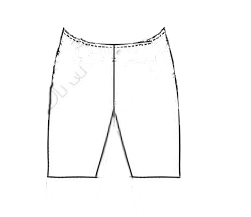 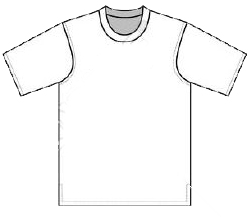 Рывок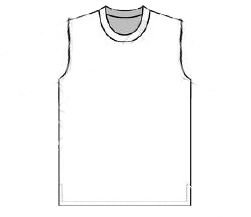 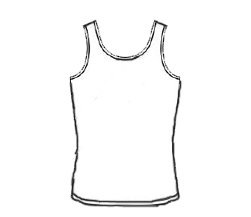 Рывок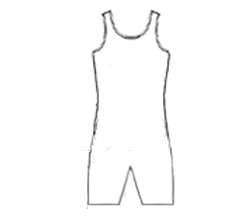 Снаряжение и дополнительные элементыСнаряжение и дополнительные элементыСнаряжение и дополнительные элементыСнаряжение и дополнительные элементыСнаряжение и дополнительные элементыРемень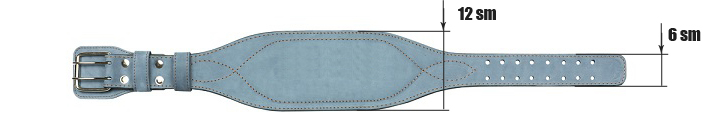 Обувь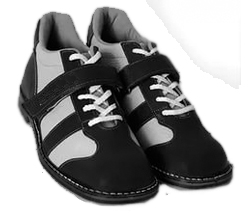 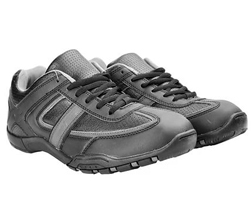 Напульсники, наколенники и повязки на голову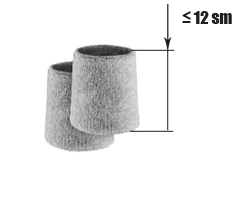 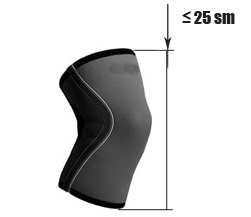 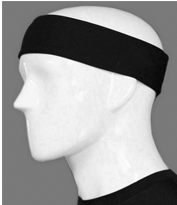 РазмерыРазмерыРазмерыРазмерыЦветЦветЦветЦвет- высота                 - высота                 - - темно-синий- темно-синий- диаметр корпуса- диаметр корпуса- - желтый- желтый- диаметр ручки            - диаметр ручки            - - зеленый- красный- зеленый- красный№п/пФ.И.О.спортсмена(полностью)Дата рождения(число, месяц, год)Спорт.разряд, званиеСубъект РФ,городДСО,вед-воВесовая категорияЗаявленный результат         Ф.И.О.тренера(полностью)Виза врачаипечатьКарточка участникаКарточка участникаКарточка участникаКарточка участникадата выступления№ смены№ помостаКарточка участникаКарточка участникаКарточка участникаКарточка участниказаполняется спортсменом / тренеромзаполняется спортсменом / тренеромзаполняется спортсменом / тренеромзаполняется спортсменом / тренеромзаполняется спортсменом / тренеромзаполняется спортсменом / тренеромзаполняется спортсменом / тренеромНаименование соревнованийДисциплинадвоеборьедлинный циклэстафетарывоквес гири         кгВесовая категорияВесовая категорияФ.И.О.Родился: 
(дата рождения)Спортивный разряд/званиеСпортивный разряд/званиеКоманда:ФСО/ ведомствоЛучший соревновательный результат в данной весовой категорииЛучший соревновательный результат в данной весовой категориитолчокрывоксуммасумматолчок по длинному циклуЛучший соревновательный результат в данной весовой категорииЛучший соревновательный результат в данной весовой категорииСоревнования, на которых показан результатСоревнования, на которых показан результатСпортивные 
достижения:ТренерТренерросписьЗаполняется секретаремЗаполняется секретаремЗаполняется секретаремЗаполняется секретаремЗаполняется секретаремЗаполняется секретаремЗаполняется секретаремВес спортсменаПоказанный результатПоказанный результатПоказанный результатПоказанный результатПоказанный результатПоказанный результатВес спортсменатолчок/толчок ДЦтолчок/толчок ДЦрывокрывоксуммасуммаПримечаниеПредседатель комиссии по допуску:Председатель комиссии по допуску:Председатель комиссии по допуску:роспись